1	IntroductionBy means of this Circular Letter, I wish to announce that, at the kind invitation of the Administration of Republic of Korea, the 29th meeting of ITU-R Working Party 5D will take place in Seoul, Republic of Korea, from 31 January to 7 February 2018. The opening session will commence on 31 January 2018 at 0930 hours (see table below).2	Programme of the meetingA draft agenda for the meeting is contained in Annex 1. The status of texts assigned to the Working Party can be found on: https://www.itu.int/md/R15-SG05-C-0001/en.The Working Party will conduct its work in English.3	VenueThe meeting will take place at:Hotel: Millennium Seoul Hilton HOTEL Address: 50, Sowol-Ro, Jung-Gu, Seoul, 100-802, South KoreaPhone: +82 2 753 7788Fax: +82 2 754 2510URL: http://www3.hilton.com/en/hotels/south-korea/millennium-seoul-hilton-SELHITW/index.htmlFor further information see Annex 2.4	ContributionsContributions in response to the work of Working Party 5D are invited. These will be processed according to the provisions laid down in Resolution ITU-R 1-7.The deadline for reception of contributions not requiring translation* (including Revisions, Addenda and Corrigenda to contributions) is seven calendar days (1600 hours UTC) prior to the start of the meeting. The deadline for reception of contributions for this meeting is specified in the table above. Submissions received later than this deadline cannot be accepted. Resolution ITU-R 1-7 provides that contributions which are not available to participants at the opening of the meeting cannot be considered.Participants are requested to submit contributions by electronic mail to: rsg5@itu.int. A copy of each contribution should also be sent to the Chairman of Working Party 5D and to the Chairman and Vice-Chairmen of Study Group 5. The pertinent addresses can be found on: http://www.itu.int/go/rsg5/chhttp://www.itu.int/go/rwp5d/ch5	DocumentsContributions will be posted “as received” within one working day on the Working Party 5D webpage established for this purpose. The official versions will be posted on http://www.itu.int/md/R15-WP5D-C/en within 3 working days.All participants are kindly requested to download the documents from the above website before the meeting starts to avoid congestion of Internet network.Wireless LAN facilities will be available in all the meeting rooms and an Internet cafe facility will also be provided.Participants will need to bring their laptops (equipped with a WLAN-card) with them to the meeting because this will be a completely paperless meeting.6	Remote participationAudio webcast of Plenary sessions of Working Party 5D and remote participation will not be available for this meeting.7	Participation/Visa requirementAdvance registration for ITU-R events is mandatory and carried out exclusively online through Designated Focal Points (DFPs). Each ITU-R Member has been requested to designate a DFP responsible for the handling of all registration formalities, including visa support requests that should also be submitted by the DFP during the on-line registration process. Individuals wishing to be registered for an ITU-R event should directly contact the DFP for their entity. The list of ITU-R DFPs (TIES protected) as well as detailed information on event registration, visa support requirements, etc. can be found at: www.itu.int/en/ITU-R/information/eventsSpecific information on deadlines to obtain visa and immigration documents are indicated in Annex 2. In particular, your attention is drawn to the need to apply for the visa well in advance.François RancyDirectorAnnexes: 2Distribution:–	Administrations of Member States of the ITU and Radiocommunication Sector Members participating in the work of Radiocommunication Study Group 5–	ITU-R Associates participating in the work of Radiocommunication Group 5–	ITU Academia–	Chairman and Vice-Chairmen of Radiocommunication Group 5–	Secretary General of the ITU, Director of the Telecommunication Standardization Bureau, Director of the Telecommunication Development BureauAnnex 1Draft agenda for the 29th meeting of Working Party 5D(Seoul, Republic of Korea, 31 January - 7 February 2018)1	Opening remarks2	Adoption of the draft agenda3	Report of the 28th meeting of Working Party 5D (Doc. 5D/758)4	Reports from Rapporteurs and Correspondence Groups5	Working structure and document assignment6	Any other business	S. BLUST	Chairman, Working Party 5DANNEX 2Additional information for the 29th meeting of Working Party 5D1	IntroductionThis Annex provides both information on the meeting and guidance to the delegates for their stay in Seoul, Republic of Korea.2	Meeting VenueThe meeting will be held at:Hotel: Millennium Seoul Hilton HOTEL Address: 50, Sowol-Ro, Jung-Gu, Seoul, 100-802, South KoreaPhone: +82 2 753 7788Fax: +82 2 754 2510URL: http://www3.hilton.com/en/hotels/south-korea/millennium-seoul-hilton-SELHITW/index.html3	Floor Plan* Meeting rooms might be changed based on program.4	On-site Registration / BadgesBadges will be issued only to individuals who have successfully undergone the ITU-R registration procedure and have been accredited. Participants will not be admitted to the venue without the badge. Pre-Registration (badges): Tuesday, 30 January 2018, Lower Lobby / 1500-1800 hours Registration (badges): Wednesday, 31 January 2018, Lower Lobby / 0830-1800 hours Registration service will resume at the Secretariat from 1 February, 0800 hours onward.5	Access to the meeting venue5.1 	Flights to Incheon International Airport (airport code: ICN)For more information, please see the following website: http://www.airport.kr/pa/en/a/index.jspFrom ICN airport to the hotelKAL Limousine BusTake bus No.6702 (Namsan Area), from either exit (bus stop) 4B, 1st floor of the airport.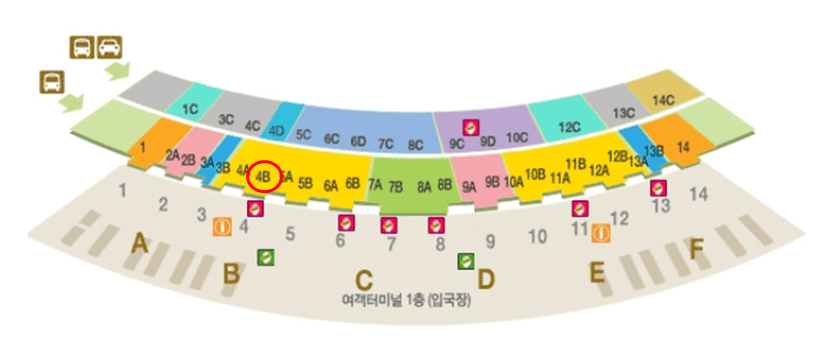 Get off at Millennium Seoul Hilton bus will leave from the airport at the following times in the table below. A ticket costs KRW 16,000 (About US$15).AREX Express train Take AREX Express or Commuter train to Seoul station.For more details, please visit Gimpo International Airport Official website at https://www.airport.co.kr/mbs/gimpoeng/jsp/bus/busList.jsp?id=gimpoeng_030101010000&busType=D* Free Shuttle Bus from Seoul Station to HotelThere is a free shuttle bus operating between Seoul station and the hotel.When guests get off the AREX train and exit, they will be able to find the shuttle bus information desk on the 1st floor near exit No.15.The shuttle bus runs at intervals of 1 hour from 8:30 onwards until 19:30.It takes about 10 to 20 minutes to get to the hotel depending on the traffic.Please see below time table for more details.5.2	Flights to Gimpo International Airport (airport code: GMP)From GMP airport to the hotelThere are subway, bus and AREX express train from Gimpo airport to Seoul station which is the nearest station from the hotel.Please see attached route map below for your reference. SubwayPlease exit arrival gate and proceed to Gimpo International airport subway station and take line number 5.Get off at Singil station to transfer to line number 1, and get off at Seoul station.BusPlease proceed to Bus stop at arrival gate and take number 605 or 601 bus to Seoul station.Taxi You are able to grab a public taxi at the right front of the Gimpo airport.The fare will be approximately KRW 50,000~70,000 depending on traffic jam on the date of arrival.6	AccommodationGuest rooms have been blocked at a discounted rate at the meeting venue, Millennium Seoul Hilton hotel as well as hotel Manu Seoul. Delegates are encouraged to make their reservations at the designated hotels. Further information on the rates can be found below. The negotiated group rates are based on availability. You are reminded that it is favourable to make your reservation as early as possible, in order to ensure availability in the recommended hotels, and preferably no later than 15 January 2018. * 	Please note that the local secretariat is NOT responsible for the hotel reservation and participants are encouraged to make the reservation as early as possible6.1	Millennium Seoul Hilton HotelAddress: 50, Sowol-Ro, Jung-Gu, Seoul, 100-802, South KoreaPhone: +82 2 753 7788URL: http://www3.hilton.com/en/hotels/south-korea/millennium-seoul-hilton-SELHITW/index.htmlMillennium Seoul Hilton Hotel is recommended for all participants to stay during the meeting. Please make your hotel booking in order to be eligible for the special rates given below at the earliest possible date or no later than 15 of January 2018.Please use the following link to make your reservation. Select the dates of your stay, the number of rooms and guest. In Special Accounts and Rates, GN RRA is selected, so you do not need put information for Group Code and Corporate Account. You will see a green button for continuing.  You select room type and payment information. BookingLink: https://secure3.hilton.com/en_US/hi/reservation/book.htm?inputModule=HOTEL&ctyhocn=SELHITW&spec_plan=GNRRA&arrival=20180128&departure=20180209&cid=OM,WW,HILTONLINK,EN,DirectLink&fromId=HILTONLINKDIRECTIf you cannot access to the reservation link, please send the Hotel Reservation form (Attachment 1) directly to the hotel; e-mail address: reservations.seoulmillennium@hilton.com or 
Tel.: +82-2-317-3000 (Mr. Kate Choi)6.2	Hotel Manu SeoulAddress: 19 Toegye-ro, Namdaemunno 5(o)-ga, Jung-gu, SeoulPhone: +82 777-0100URL: http://www.hotelmanu.com/eng/main/Hotel Manu Seoul is the nearest hotel from the meeting venue, Millennium Seoul Hotel, only 10 minutes walking distance. Please make your hotel booking through various hotel reservation website that offer great rate than book hotel directly. 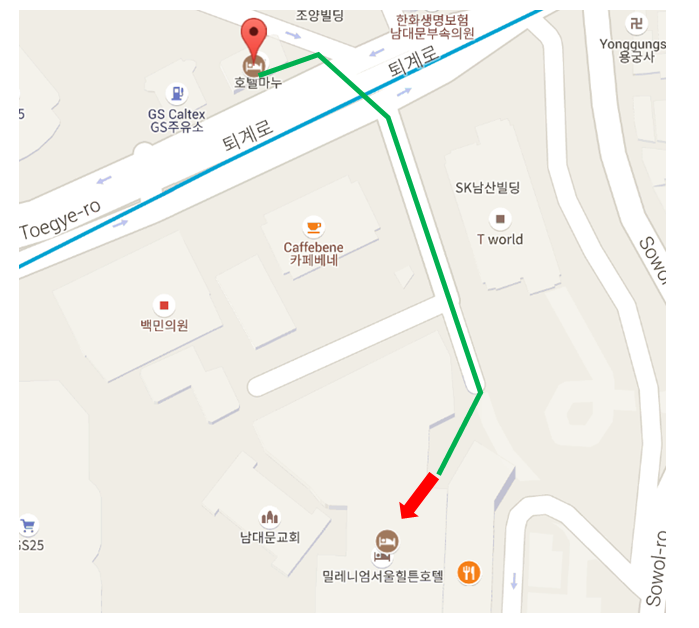 7	VISA and immigration informationA visa may be necessary for participants from some countries to enter Korea. To check the visa requirements please contact the Korean Embassy in your country. Kindly visit the Ministry of Foreign Affairs at http://www.mofa.go.kr/ENG/visa/application/index.jsp for more details. Participants who should require a personal Letter of Invitation for obtaining a visa are requested to contact Ms. SUNG Joo-Young (National Radio Research Agency) via e-Mail at mimisicu90@Korea.kr  as soon as possible after registration with ITU. Your e-mail must include the following information in order to be processed: 	· First name 	· Last name 	· Company Postal address 	· Date and place of birth 	· Passport number 	· Passport issuance and expiry dates 	· Passport country of issuance 	· Hotel for stay during the meeting8	Network8.1	Internet AccessAvailable area: All meeting rooms and Lobbies.Access SSID: ITUwifi–	Local Secretariat will give you the Access SSID information on site.8.2	Internet LoungeLocation: Bride Room (Lower Level)Operating Hours: 30 January − 7 February 2018, 08:30-22:00Wireless Network Printer Available For the convenience of participants that you can use internet access at the local secretariat during the weekend. Internet access in your own laptop is available in the lower level. Also you may use printer in the local secretariat. (Junior Ballroom C).9	Practical Information9.1	SeoulSeoul, the capital of South Korea, is a huge metropolis where modern skyscrapers, high-tech subways and pop culture meet Buddhist temples, palaces and street markets. Seoul is considered a leading and rising global city, resulting from an economic boom called the Miracle on the Han River, which transformed it to the world's 4th largest metropolitan economy. Further information at Seoul Tourist Information: http://english.visitkorea.or.kr/enu/index.kto.9.2	ClimateKorea has four seasons, with a wet monsoon/summer season in the middle of the year, and a cold winter from November to March. The ideal time to visit Korea is during the autumn months (September-November) to witness spectacular foliage that is perhaps the biggest draw. 
The average temperature of February is around -6~3°C. It will be quite cold, so please bring clothing with you.9.3	Electricity and VoltageThe standard voltage in Korea is 220 volts. The outlet has two round holes and is the same type used in France, Germany, Austria, Greece, Turkey, and many other countries. 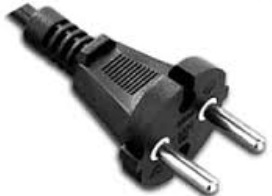 For your convenience, please bring a multi-voltage travel adapter. 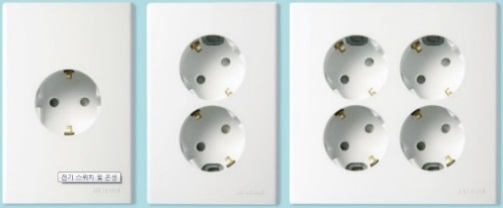 9.4	LanguageKorean.9.5	Time ZoneUTC+9 hours.9.6	Banks & CurrencyThe unit of Korean currency is Korean Won (KRW).  The exchange rate as of November 2017 is KRW 1,134 to 1 USD. Automated teller machines (ATM) are widely accessible throughout Seoul. 9.7	Mobile Phone Rental ServiceMobile rental services are available at the Incheon International Airport. Online reservations are accepted through each service provider's website. Additional discounts may be offered by making reservations online. However, reservations are not required in order to use cell phone rental services.–	You can find the below link for Cell-phone Rental Services
http://english.visitkorea.or.kr/enu/RE/RE_EN_1_2_4_1.jsp* This page includes information on cell-phone fees, rental locations, and online reservations.9.8	Sim Card Purchase (Korean Roaming SIM Card)You can purchase a prepaid SIM Card that can be used in Korea and most foreign countries in convenient stores in Incheon International Airport and Gimpo International Airport.9.9	Helpful Numbers* Emergency Call 112 & 119Dial 112 for the police, 119 for the fire department and medical emergencies (though most operators speak only Korean). A hotel staff or hotel manager can arrange for a doctor or an ambulance.* Lost PropertyIn the event of misplaced or lost property, contact the Lost and Found Center of the Seoul Metropolitan Police Bureau: 102, Hongik-dong, Seongdong-gu 
Tel: +82-2-2299-1282(Korean speakers only), Fax: +82-2-2298-1282* Information Service – International Call 00794International service “00794” is a telephone operator service that provides any information related to making international calls including foreign subscription number, national codes, area codes, and so on.* International Call Service 00799International call service “00799” is a telephone operator service used to make international calls from Korea. The Service features station-to-station calls (forwarding the receiver’s number to the operator for direct connection), collect or reverse charge calls (charging the receiver for the international call) and interpretation calls (having interpretation during the international call).* Tourist Complaint Center 02-735-0101The Tourist Complaint Center strives to resolve complaints from tourists in Korea as well as to improve tourism services by informing and providing consultation to relevant agencies. Complaints and inquiries can be filed via email or fax.9.10	TippingNo Tipping.9.11	Local ContactIf you have any questions about the meeting arrangements, please contact Ms. SUNG Joo Young, National Radio Research Agency (RRA).ATTACHMENT 1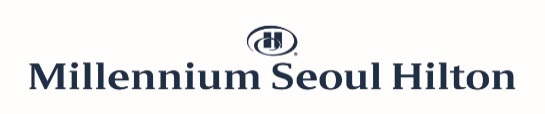 ROOM RESERVATION FORM ITU WP 5D (5G) International ConferenceIn order to secure a room at Millennium Seoul Hilton, please detach this page and e-mail or fax to reservation department with the appropriate information.TEL		:	+82 2 317 3000              FAX       :	+82 2 317 3848 E-MAIL	: 	Reservations.SeoulMillennium@hilton.comCC e-mail	:	hansung.kim@hilton.comRESERVATION CUT OFFReservations received after the cut-off date of Jan 15th 2018 will be honored at the above rate based on hotel availability.CANCELLATION POLICYIn case of a cancellation 48 hours prior to arrival, one night room rate will be charged to the above credit card.SIGNED FOR AND ON BEHALF OF:	SIGNATURE                                     DATE                           ______________Radiocommunication Bureau (BR)Radiocommunication Bureau (BR)Radiocommunication Bureau (BR)Circular Letter5/LCCE/72Circular Letter5/LCCE/723 November 2017To Administrations of Member States of the ITU, Radiocommunication Sector Members,
ITU-R Associates participating in the work of Radiocommunication Study Group 5
and ITU Academia To Administrations of Member States of the ITU, Radiocommunication Sector Members,
ITU-R Associates participating in the work of Radiocommunication Study Group 5
and ITU Academia To Administrations of Member States of the ITU, Radiocommunication Sector Members,
ITU-R Associates participating in the work of Radiocommunication Study Group 5
and ITU Academia Subject:Twenty-ninth meeting of Working Party 5D on IMT systemsTwenty-ninth meeting of Working Party 5D on IMT systemsTwenty-ninth meeting of Working Party 5D on IMT systemsTwenty-ninth meeting of Working Party 5D on IMT systemsTwenty-ninth meeting of Working Party 5D on IMT systemsTwenty-ninth meeting of Working Party 5D on IMT systemsGroupMeeting dateDeadline for contributions
1600 hours UTCOpening sessionWorking Party 5D31 January - 7 February 2018Wednesday
24 January 2018Wednesday, 31 January 2018
at 0930 hours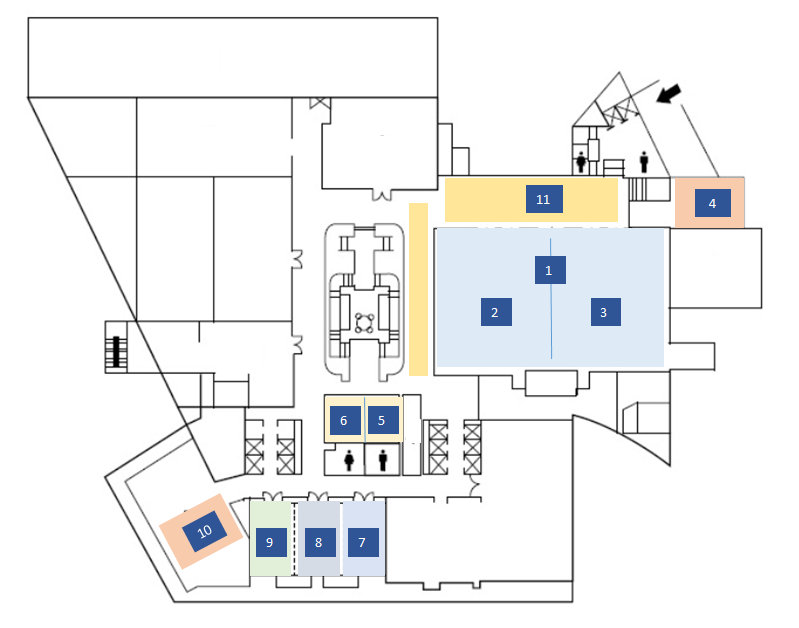 <Lower Level><Lower Level><Lower Level>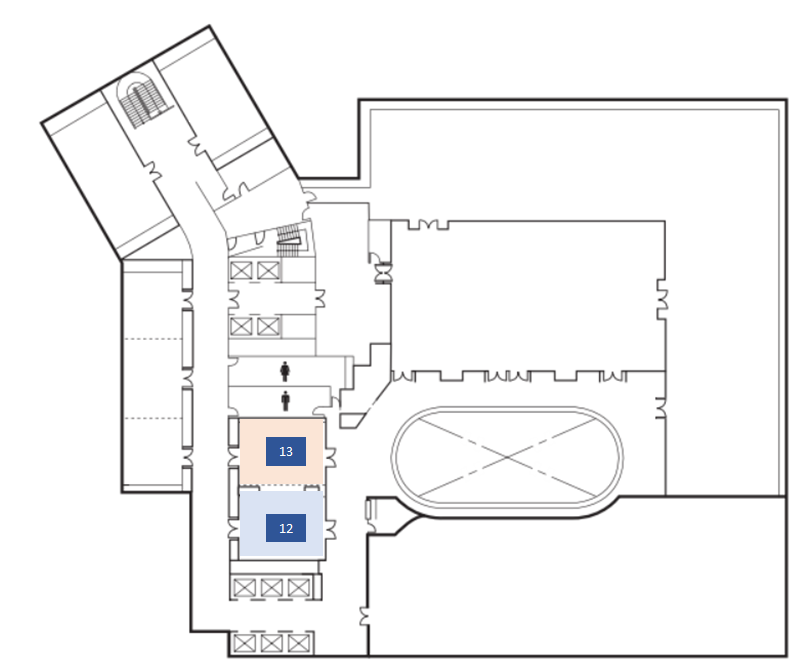 <3rd Floor><3rd Floor><3rd Floor>MeetingVenueVenue1Opening Ceremony & Plenary SessionGrand Ballroom A,B,C (Lower Level)Grand Ballroom A,B,C (Lower Level)2Sub-Group 1 of WP 5DGrand Ballroom A,B (Lower Level)Grand Ballroom A,B (Lower Level)3Sub-Group 2 of WP 5DGrand Ballroom C (Lower Level)Grand Ballroom C (Lower Level)4Internet LoungerBride Room (Lower Level)Bride Room (Lower Level)5Chairman RoomRialto A (Lower Level)Rialto A (Lower Level)6ITU SecretariatRialto B (Lower Level)Rialto B (Lower Level)7Meeting 1Junior Ballroom A (Lower Level)Junior Ballroom A (Lower Level)8Meeting 2Junior Ballroom B (Lower Level)Junior Ballroom B (Lower Level)9Local SecretariatJunior Ballroom C (Lower Level)Junior Ballroom C (Lower Level)10Internet LoungerBride Room (Lower Level)Bride Room (Lower Level)11RegistrationLobby (Lower Level)Lobby (Lower Level)12Meeting 3Jade A (3rd Floor)Jade A (3rd Floor)13Meeting 4Jade B (3rd Floor) *Additional Meeting RoomJade B (3rd Floor) *Additional Meeting Room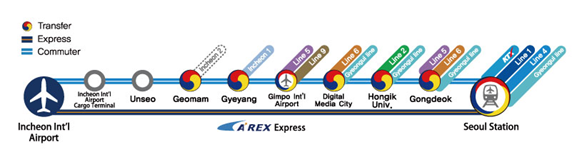 Departure fromMillennium Seoul Hilton*Departure FromSeoul Station*08:0008:3009:0009:3010:0010:3011:0011:3012:0012:3013:0013:3014:0014:3015:0015:3016:0016:3017:0017:3018:0018:3019:0019:30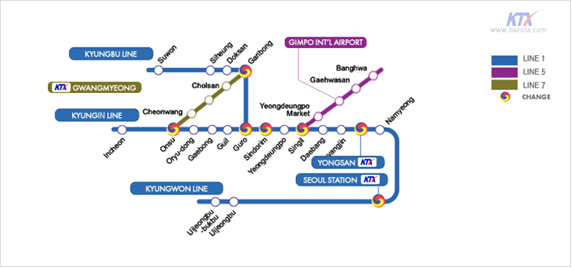 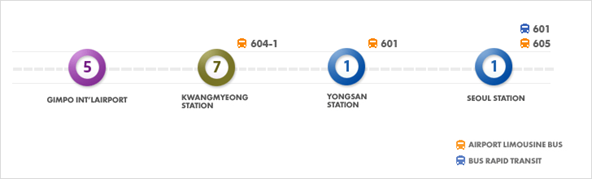 HotelMillennium Seoul HiltonRoom TypeDeluxe KingRoom RateKRW 170,000(Exclusive of 10% VAT & 10% Service Charge)* Check in: 16:00 / Check out: 12:00**Inclusive of breakfast for 1 person at our all day dining restaurant “Café 395” for guests staying in Deluxe category rooms and all Suites only.* Inclusive of complimentary use of Internet in the guest room, Main Lobby and all restaurants.* Check in: 16:00 / Check out: 12:00**Inclusive of breakfast for 1 person at our all day dining restaurant “Café 395” for guests staying in Deluxe category rooms and all Suites only.* Inclusive of complimentary use of Internet in the guest room, Main Lobby and all restaurants.HotelHotel Manu SeoulRoom TypeStandard Double RoomRoom RateKRW 100,000  *Depends on reservation date(Exclusive of 10% VAT & 10% Service Charge* Check in: 14:00 / Check out: 12:00**Inclusive of breakfast for 1 person at our all day dining restaurant for guests staying.* Check in: 14:00 / Check out: 12:00**Inclusive of breakfast for 1 person at our all day dining restaurant for guests staying.Phone: +82-61-338-4652Email: mimisicu90@Korea.krROOM TYPERATEBENEFITDELUXE ROOM (Single )KRW170,000Inclusive of Breakfast for 1 person & InternetExclusive of 21% Tax & Service chargeGUEST INFORMATIONGUEST INFORMATIONGUEST INFORMATIONGUEST INFORMATIONGUEST INFORMATIONLast NameFirst NameNationalityHilton HHonorsTelephoneFaxE-mailAddressROOM REQUIREMENTROOM REQUIREMENTROOM REQUIREMENTROOM REQUIREMENTROOM REQUIREMENTArrival DateDeparture DateRoom TypeSingle / DoublePreferencesCREDIT CARD GUARANTEECREDIT CARD GUARANTEECREDIT CARD GUARANTEECREDIT CARD GUARANTEECREDIT CARD GUARANTEECredit TypeAmerican Express □     Diners Club □     MASTER □     VISA □American Express □     Diners Club □     MASTER □     VISA □American Express □     Diners Club □     MASTER □     VISA □American Express □     Diners Club □     MASTER □     VISA □Credit NumberExpiry Date/